生まれの誕生日のおともだち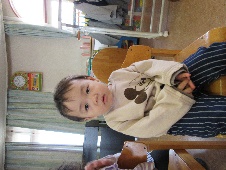 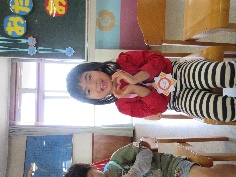 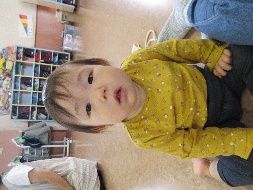 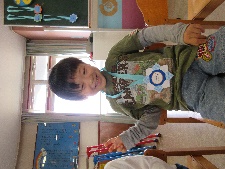 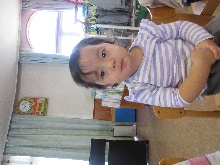 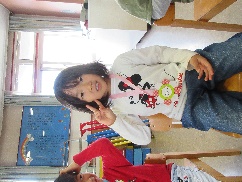 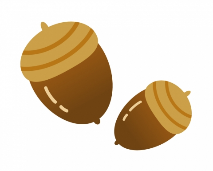 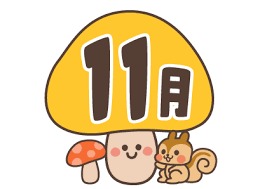 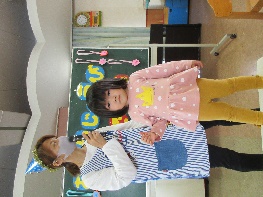 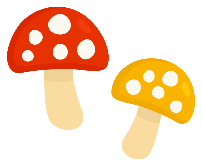 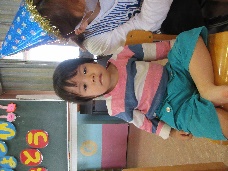 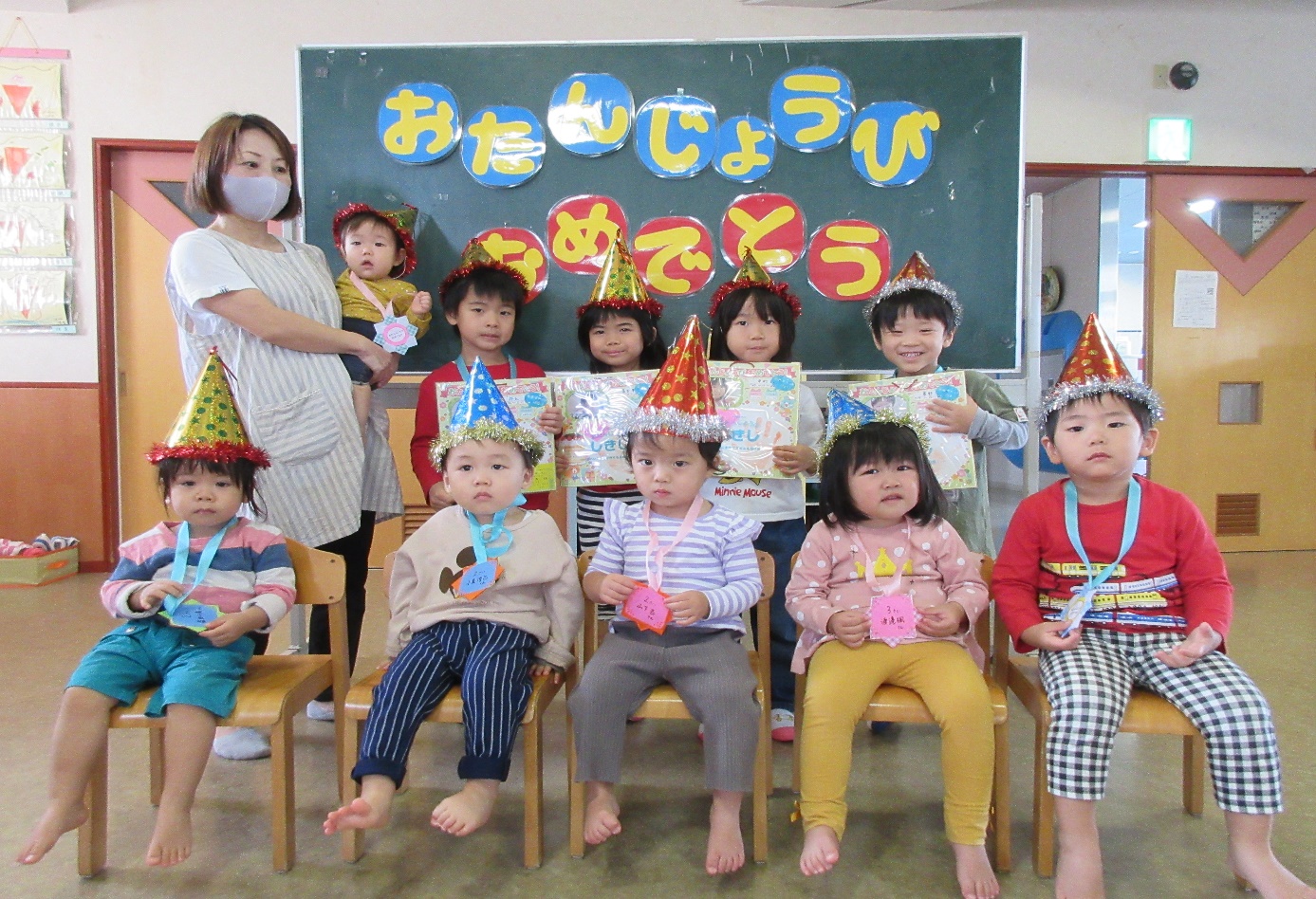 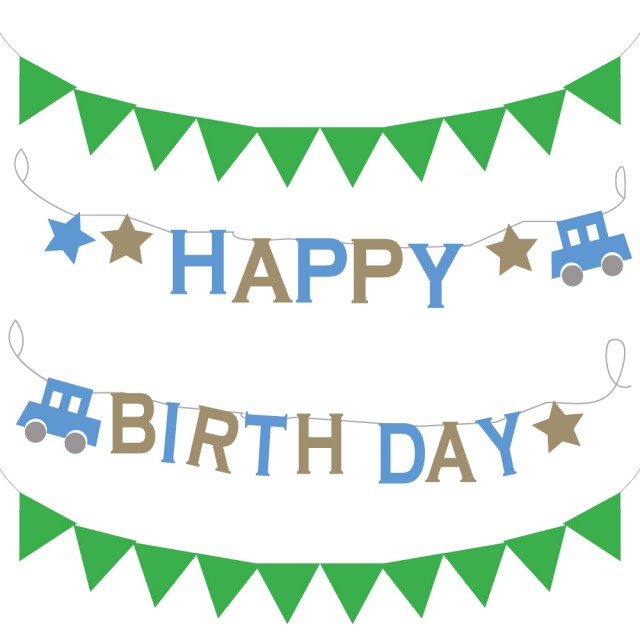 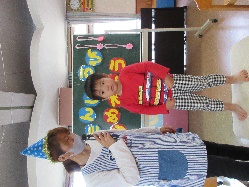 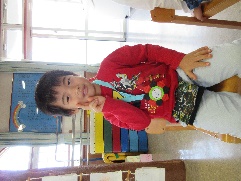 